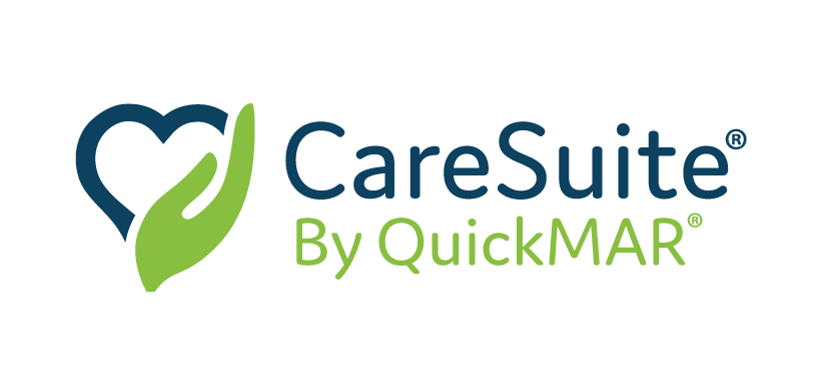 Pharmacy Go-live ChecklistBelow are the FIVE steps in the implementation process for new pharmacies:Partner Application SubmittedComplete the online partner application.Pay your one-time start-up fee. You may have already made this payment as part of the application process. If not, please click the “pay” link or send payment to QuickMAR 
1017 S Arbor Island Way
Eagle, ID 83616. Please include your pharmacy name and address with your payment.Interface set-up and training can be scheduled only after the one-time start-up fee has been paid.Download relevant documents:CareSuite System RequirementsImplementation Process IntroductionFacility Training Fees and Free Training ResourcesCareSuite RX Reference GuideInterface Set UpContact your pharmacy dispensing software provider to understand licensing requirements to interface with CareSuite.Use the “CareSuite RX Reference Guide” PDF to help adjust orders within your dispensing software.REPLY ALL to the email from QuickMAR requesting dates to schedule an appointment with QuickMAR to set up the interface between your dispensing software and CareSuite.Push data across the interface. (NOTE: You may be able to do this yourself or you may need to contact your dispensing software.)Pharmacy Training Reply to the email from QuickMAR requesting dates to schedule a time to complete your 60- to 90-minute web-based training. (NOTE: Only ONE pharmacy training session is included in your one-time start-up fee.)Read the “CareSuite Pharmacy Training Guide.”Attend that training along with anyone else who may use CareSuite at the pharmacy. (NOTE: We recommend that at least the pharmacy manager and any key data entry personnel participate in this training.)In anticipation of this, please, ensure that you have at least one internet-capable device with a screen large enough for everyone to see and speakers loud enough for everyone to hear the webinar. A microphone is also a useful feature, since the webinar will be interactive. You can also call in using a speaker phone.After the training:Download CareSuite Rx and CareSuite Client.Go to www.QuickMAR.com/installs and enter your CareSuite credentials.Scroll down to the bottom of the page and download the install files by clicking on each of the two green buttons (“CareSuite Rx” and “CareSuite Client”).Run the files and then update the software.If you run into any difficulty while installing, please call our support line (888-340-9866 x2). Build user accounts for pharmacy users.To create new pharmacy user accounts in CareSuite® Rx, click the Pharmacy Conf button, and go to the “Users” tab. (NOTE: Your credentials will give you access to BOTH CareSuite Rx and CareSuite Client.)Clean up CareSuite data.Review data entry practices to see what might be causing incomplete data. Carefully examine the residents and orders within CareSuite Client and clear red flags, either from your dispensing software or within the Dashboard of CareSuite Rx.Optimize your data entry practices to work with the CareSuite interface.Use the “QuickMAR Interface Test Plan” for a list of scenarios you need to test to confirm that everything is working correctly. Special order types (split orders, treatment orders, etc.)Schedules and frequencies Keywords (info, slide, treat…)NOTE – your interface may or may not support every type of schedule, keywords, etc.Facility TrainingDesignate at least one representative from the pharmacy to attend the facility training, either online or in person.There are three main reasons why at least one member of the pharmacy staff should attend the facility training:To hammer out policies before the facility goes liveTo understand how the facility will utilize CareSuite so that you can serve them betterTo be able to replicate that training on your own in the future, if desiredDiscuss these items with the facility:To profile/not to profile?How should certain processes be handled? – Fax, email, phone call…DC’d ordersNew ordersOrder changesEtc.Messaging – should we use it?Field ownership – who can edit what?Reordering and/or Cycle FillNon-med orders: (NOTE: Best Practice: Non-med orders are best managed within CareSuite by the facility.)Informational orders – who’s responsible?TreatmentsVitalsFacility Go-liveIn the days preceding the facility’s go-live, there should be a thorough order review (MAR reconciliation). During this process:Work with the facility when they check the data.Answer questions and resolve order issues.